Рабочая программа общеобразовательной учебной дисциплины_________________________________________________________________по специальности/профессии ____________________________________________________________________________________(учебный план 2020 года набора)Астрахань  2022УТВЕРЖДАЮНачальник отдела УМПР _____________Ю.А.Шуклина «______» _____________2022Программа общеобразовательной учебной дисциплины разработана с учётом требований Федерального государственного образовательного стандарта среднего общего образования (далее – ФГОС СОО) и ФГОС СПО по специальности/профессии ______________________________________, входящую в укрупненную группу специальностей/профессий ________________________Организация-разработчик: Государственное бюджетное профессиональное образовательное учреждение Астраханской области «Астраханский государственный колледж профессиональных технологий»Разработчик:__________________                           (Ф.И.О.)                                Рассмотрена и рекомендована к утверждениюна заседании методической комиссии ____________________________Протокол № ______ от _______________________________ 20_____ г. Председатель методической комиссии ___________________________                                                                                  (Ф.И.О., подпись)СодержаниеОбщая характеристика учебной дисциплины                                                Структура и содержание учебной дисциплиныУсловия реализации программы учебной дисциплиныКонтроль и оценка результатов освоения учебной дисциплины                                                                          ОБЩАЯ ХАРАКТЕРИСТИКА РАБОЧЕЙ ПРОГРАММЫУЧЕБНОЙ ДИСЦИПЛИНЫОбласть применения программыРеализация среднего общего образования в пределах основной профессиональной образовательной программы по специальности ________________________ осуществляется с учетом  примерной программы ________________________, (выбрать: технического, технологического, социально- экономического, естественно-научного, гуманитарного) профиля получаемого профессионального образования.Место учебной дисциплины в структуре основной профессиональной образовательной программыУказать принадлежность дисциплины к учебному циклуЦели и планируемые результаты освоения учебной дисциплиныСодержание программы направлено на достижение следующих целей:Освоение содержания учебной дисциплины ОУБ. 07 Обществознание обеспечивает достижение следующих результатов:Выписка из рабочей программы воспитания:ЛР 1. ЛР 3.ЛР 5.личностных:Л1...;Л2…;Л3…;…метапредметных:МТ1…;МТ2…;…предметных:П1…;П2…;…СТРУКТУРА И СОДЕРЖАНИЕ УЧЕБНОЙ  ДИСЦИПЛИНЫОбъем учебной дисциплины и виды учебной работыТематический план и содержание учебной дисциплины .УСЛОВИЯ РЕАЛИЗАЦИИ ПРОГРАММЫ УЧЕБНОЙ ДИСЦИПЛИНЫМатериально-техническое обеспечениеУчебный кабинет ___________________________________; лаборатории                                                              указывается наименование_______________________________.        указывается при наличииОборудование учебного кабинета: Технические средства обучения: Оборудование лаборатории и рабочих мест лаборатории:__________________________________________________________________Приводится перечень средств обучения, включая тренажеры, модели, макеты, оборудование, технические средства, в т. ч. аудиовизуальные, компьютерные  и телекоммуникационные и т. п. (количество не указывается)Информационное обеспечение обученияПеречень учебных изданий, Интернет-ресурсов, дополнительной литературыОсновные источники: Дополнительные источники: Интернет-ресурсыКОНТРОЛЬ И ОЦЕНКА РЕЗУЛЬТАТОВ ОСВОЕНИЯ  УЧЕБНОЙ ДИСЦИПЛИНЫВид учебной работыОбъем часовМаксимальная учебная нагрузка Объем образовательной программы в том числе:теоретическое обучение (лекции, уроки, семинары)лабораторные  занятияпрактические занятиякурсовое проектированиеконтрольные работыСамостоятельная работа КонсультацииПромежуточная аттестация Наименование разделов и темСодержание учебного материала, лабораторные  и практические занятия, самостоятельная работа обучающихся, индивидуальный проектОбъем часовКоды компетенций, личностных, метапредметных, предметных результатов, формированию которых способствует элемент программыРаздел 1. Тема 1.1. Содержание учебного материалаТема 1.1. 1……….Тема 1.1. Практические занятияТема 1.1. Самостоятельная работа Тема 1.1. КонсультацииКонсультацииВсегоВсегоРезультаты обученияФормы и методы контроля и оценки результатов обученияличностные:метапредметные:предметные: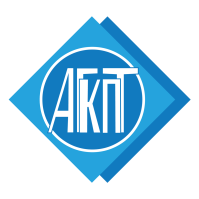 